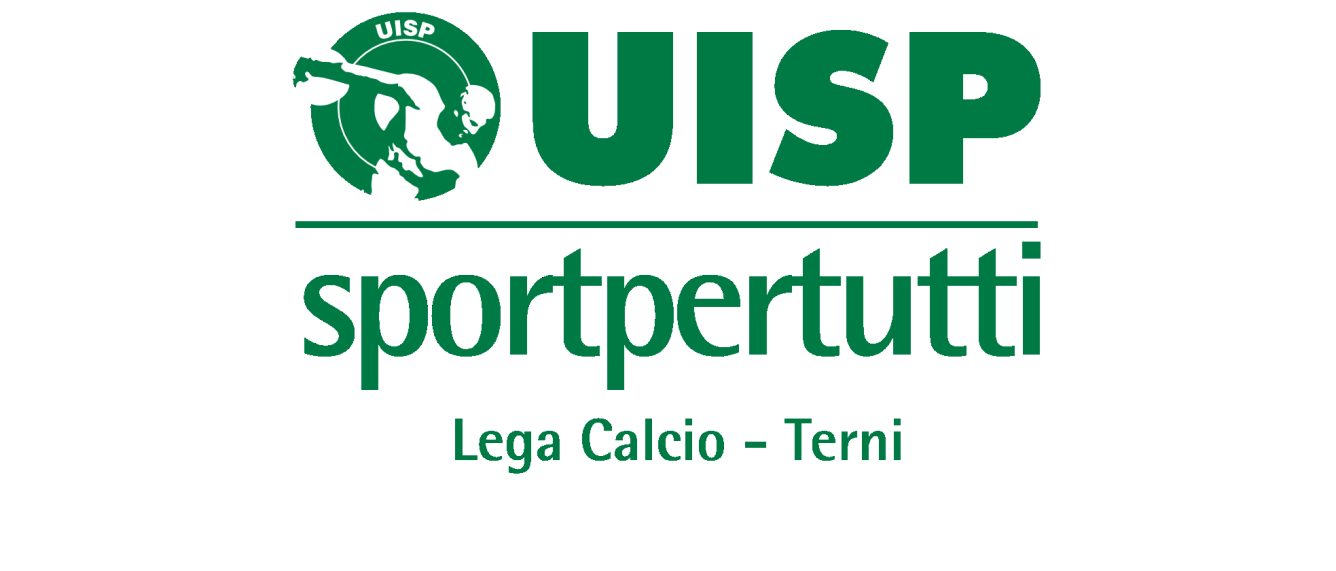 COMUNICATO UFFICIALE N. 08DEL GIORNO 30/11/2015TORNEO INTERPROVINCIALE UISPBIANCAFARINA AUTOSCUOLA ASSICURAZIONI 2015/2016I comunicati ufficiali della Lega  Calcio Ternisono presenti sul sito internet:  www.uisp.it/terniSede:  Via Brodolini, 10/a – 05100 Terni  Tel. 0744/288187  Fax  0744/227678E-mail   terni@uisp.it    sito internet  www.uisp.it/terniOrario ufficio:  dal lunedì al venerdì ore 8,30 – 12,30Martedì e venerdì ore 16,00 – 18,008^ giornata CLASSIFICA DISCIPLINA di GiornataAMMONITIDIFFIDATI di giornataDIFFIDATIESPULSIAMMENDE9^ GIORNATA ANDATA           RIPOSA EGIZI ARREDAMENTIN.B. COMUNICAZIONE ALLE SOCIETA’Si invitano le società partecipanti al “Torneo Interprovinciale di Amelia” a redigere scrupolosamente le liste gara con i nominativi dei giocatori e dirigenti che dovranno coincidere con quelli dei cartellini, pena la comminazione delle ammende di cui alla Normativa Generale della Lega Calcio Uisp.IL PRESENTE COMUNICATO SI COMPONE DI  N.4  PAGINEPUBBLICATO ED AFFISSO ALL’ALBO DEL COMITATO ORGANIZZATORE IL GIORNO  30/11/2015IL PRESIDENTE LEGA CALCIO                                     IL GIUDICE SPORTIVO         CORRADO FORTI                                                    AVV. FRANCESCO ALLEGRETTISupplente SANDRO BACCARELLIRISTORANTE MONTENERORISTORANTE AMERINO1 - 7SANTI JONATHAN 1CIUCHI DIEGO 3SUCCHIARELLI CRISTIAN 2RANIERI SAMUELE 1TESTARELLA MATTIA 1RIST. LA CAVALLERIZZAEGIZI ARREDAMENTI3 - 5SANTACROCE EMILIANO 1CARSILI LEONARDO 3ASCIUTTI ALESSANDRO 1ROSSI JACOPO 1ROMANELLI ALBERTO 1MANGONI DIEGO 1CIRC. SP. ARCI LA QUERCIAFRAVI’S SPORT & FRIENDS3 - 2ZERINI SIMONE 1PERNAZZA LORENZO 1BIAGETTI FABIANO 1MUSA KEITA 1STOJODINOHICH LUIGI 1ASD SAMBUCETOLEAVIGLIANO GALAXY12 - 6MACCAGLIA MARCO TIBERIO 9VIGNAROLI LUCA 3BERNARDINI STEFANO 1CRICCHI LUCA 2PROIETTI ANDREA 1RABESCHI DANIEL 1NATALIZI SIMONE 1I RANGERS FORTIS MORRE2 - 0MENGONI GIAMPAOLO 1GENTILI JURI 1AS CAPITONEBAR IL CHICCO D’ORO1 - 1REGGI DAVIDE 1MACCAGLIA CRISTIANO 1RIPOSA  REAL MENTEPAZZIRIPOSA  REAL MENTEPAZZIRIPOSA  REAL MENTEPAZZIASD SAMBUCETOLE0REAL MENTEPAZZI0AVIGLIANO GALAXY0I RANGERS0RIST. MONTENERO0FORTIS MORRE0EGIZI ARREDAMENTI0RIST. AMERINO1CIRC. SP. ARCI LA QUERCIA1AS CAPITONE2FRAVI’S  SPORT & FRIENDS3BAR IL CHICCO D’ORO5RIST. LA CAVALLERIZZA16FERA FEDERICORIST. AMERINOCECCHETTI ALESSIOAS CAPITONEPEROTTI LORENZOAS CAPITONEIPPOLITI LORENZOBAR IL CHICCO D'ORONORI ANDREABAR IL CHICCO D'OROSERANGELI LUCABAR IL CHICCO D'OROFEDELE CRISTIANBAR IL CHICCO D’OROBERTOLDI MICHELEFORTIS MORREMANGONI DIEGOEGIZI ARREDAMENTIFREDDUZZI FABRIZIORIST. LA CAVALLERIZZABIAGETTI FABIANOCIRC. SP. ARCI LA QUERCIA1GG ART 126 R.D.CEESAY OMARFRAVI’S SPORT & FRIENDS1GG ART 127 R.D.ANGELUCCI PIERPAOLORIST. LA CAVALLERIZZA4GG ART 129 R.D., 25 R.D. lett. A, 26 R.D.RIST. LA CAVALLERIZZA€ 20.00ART 26 e 123  R.D.BAR IL CHICCO D’ORO€ 5.00ART 98 R.D.